Publicado en México el 26/04/2018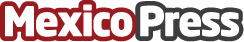 Helvex recomienda regalar a los hijos una experiencia diferente para que no haya más batallas en el bañoDurante su paso por la infancia, los niños atraviesan diferentes etapas que pueden convertirse en situaciones complicadas que son motivo de conflicto y discusiones, un ejemplo muy recurrente es la negación a bañarseDatos de contacto:Roxana Pérez(55) 53959077/88Nota de prensa publicada en: https://www.mexicopress.com.mx/helvex-recomienda-regalar-a-los-hijos-una Categorías: Nacional Infantil Ocio para niños http://www.mexicopress.com.mx